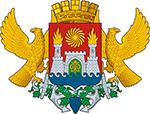             СОБРАНИЕ ДЕПУТАТОВ ВНУТРИГОРОДСКОГО РАЙОНА                  «КИРОВСКИЙ РАЙОН» ГОРОДА МАХАЧКАЛЫ           Республика Дагестан, г. Махачкала, ул. Керимова, 23,   (8722) 69-31-12, e- mail:krsobr@mail.ru«25» сентября 2020г.                                                                                             №  1-1                                                                                                                            РЕШЕНИЕОб избрании председателяСобрания депутатоввнутригородского района     «Кировский район»                            города Махачкалы 2-го созываВ соответствии с частью 14 статьи 35 Федерального закона от 06.10.2003 г. № 131-ФЗ «Об общих принципах организации местного самоуправления в Российской Федерации» Собрание депутатов внутригородского района «Кировский район» г. МахачкалыРешает:1. Избрать председателем Собрания депутатов внутригородского района «Кировский район» г. Махачкалы 2 - го созыва Абиеву Эльмиру Гаджибалаевну.2. Настоящее Решение вступает в силу со дня подписания.Председательствующий                                                  Аллахвердиев П.Э.